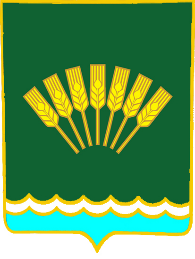 ҠAPAP                                                                                         ПОСТАНОВЛЕНИЕ12 ноябрь 2019й                                      № 116                             12 ноября 2019 г.О предоставлении на праве аренды сроком на 11 (одиннадцать) месяцев нежилых помещений площадью 9,9 кв.м. в целях предоставления парикмахерских услуг Руководствуясь Федеральным законом от 06.10.2003 № 131- ФЗ  (в ред. от 30.03.2015 № 64-ФЗ) «Об общих принципах организации местного самоуправления в Российской Федерации»,  ФЗ «О защите конкуренции» от 26.07.2006 №135-ФЗ, а также рассмотрев обращение Индивидуального предпринимателя Новиковой О.П. (ИНН 024203301003, ОГРНИП 3190280001156353) о предоставлении на праве аренды нежилое помещение площадью 9,9 кв.м. расположенное по адресу: Республика Башкортостан Стерлитамакский район с. Октябрьское, ул. Весенняя, д. 59,ПОСТАНОВЛЯЕТ:        1. Представить Индивидуальному предпринимателю Новиковой О.П. на праве аренды сроком на 11 (одиннадцать) месяцев нежилое помещение общей площадью 9,9 кв.м., расположенное по адресу: Республика Башкортостан, Стерлитамакский район, с. Октябрьское, ул. Весенняя, д. 59,  в целях предоставление услуг парикмахерскими, согласно прилагаемого технического паспорта.2. Комитету по управлению собственностью Министерства земельных и имущественных отношений Республики Башкортостан по Стерлитамакскому району (В.В. Резяпов) (по согласованию) заключить договор о передаче объектов муниципального нежилого фонда, в аренду без права выкупа.3. Контроль  за  исполнением  настоящего  постановления  оставляю за собой.Глава сельского поселенияОктябрьский сельсовет муниципального районаСтерлитамакский районРеспублики Башкортостан                                                          А.А. Нестеренко